Материал и оборудование: баночка с водой, краски, трафарет бабочки. соль (обычная белая); плотная бумага или картон (можно белый, можно цветной), акварель или негустая гуашь; кисточка или пипетка;
клей ПВА;
поднос с бортиками (желательно).Методы и приемы:Ход занятияПредложите ребёнку отгадать загадку, чтобы понять, кого сегодня вы                                                                  будите рисовать.Над цветочками порхает,Кто красавицу не знает?Ее крылья расписные,Ее танцы заводные.Только очень беззащитна,Совершенно безобидна.Не спеши ее пугать,Слабых надо защищать.(Бабочка).-Спросите; из каких частей состоит бабочка? (туловище, крылья, лапки, голова, усики, глаза)-Что откладывает бабочка? (яйца)-Кто появляется из яйца? (гусеница)-Что делает гусеница? (питается листьями и растет)-В кого она превращается? (в куколку или кокон)-Кто вылупляется из куколки? (бабочка) Расскажите о том, что когда она появляется из куколки, у нее мокрые крылья. Бабочка сушит крылья на солнышке, как только крылья подсохнут, бабочка начинает летать.- Как они передвигаются? (Они умеют летать).-Чем питаются? (нектаром цветов, зелеными листьями и т. д.)-Как бабочки спасаются от врагов? (маскируются на растениях яркой окраской крыльев).Предложите ребёнку научиться рисовать красивых бабочек с помощью новой техники рисование солью.Но прежде чем начать проведите физ. минутку:Физ. минутка «Бабочка»Бабочка изящно над цветком летала,Крыльями яркими весело махала. (Плавные взмахи руками)На цветок красивый села, (Присесть)И нектар она поела. (Наклоны головы вниз)Крылья снова распрямила, (Встать, руки в стороны)В синем небе закружила. (Покружиться)  Ход работы. Расскажите ребёнку  о новой технике рисования, которая называется рисование солью. Для этого берете  шаблон бабочки и обводите её (можете предложить ему самому нарисовать бабочку, по желанию). Затем: Нанесите клей ПВА на заготовленный рисунок,
 Посыпьте все солью и даем немного подсохнуть. Затем стряхиваем излишки над тарелкой и оставляем до полного высыхания. Пока рисунок сохнет проведите пальчиковую гимнастику.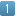 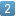 Пальчиковая гимнастика: «Бабочка»(Кисти рук расположить горизонтально, скрестить большие пальцы.)(Махи кистями рук, изображая крылышки бабочки.)Ах, красавица какая-Эта бабочка большая!Над цветами полетала-И мгновенно вдруг пропала.
 И в завершении, берем акварельные краски или разведенную гуашь и наносим ее на солевые разводы, делаем это аккуратно. Очень интересно наблюдать, как краска растекается по солевым дорожкам. Наша бабочка красавица готова (дайте работе высохнуть).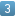 Похвалите ребёнка и повторите название техники, в которой вы работали. (рисование солью). Рисунок можно дополнить цветами, нарисованными в этой технике.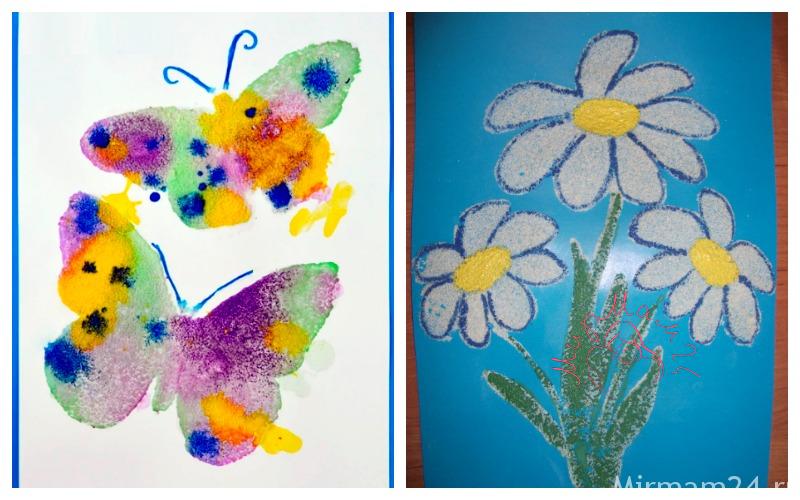 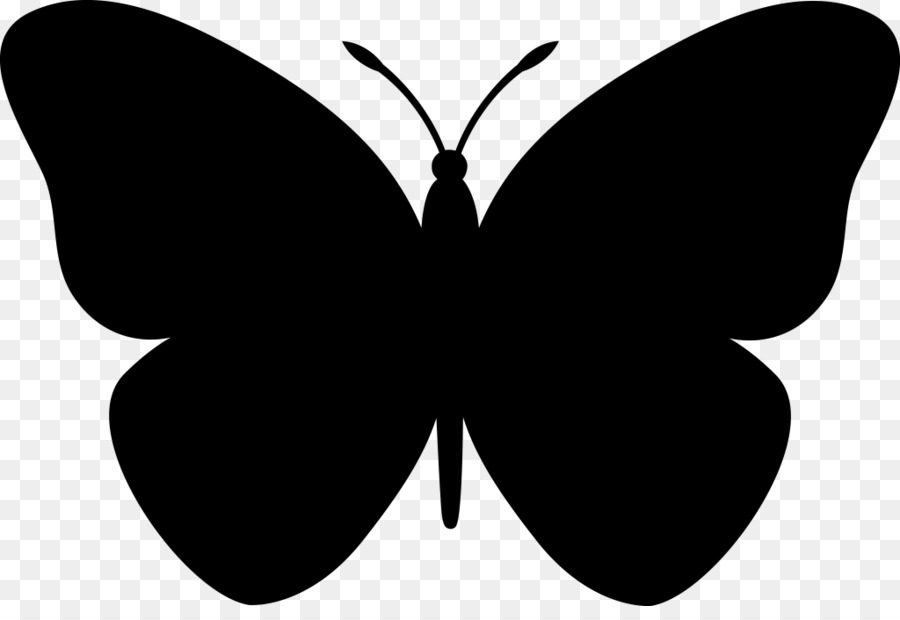 